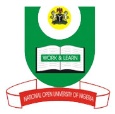 National Open University of NigeriaPlot 91, Cadastral Zone, Nnamdi Azikiwe Expressway, Jabi - AbujaFaculty of ScienceNOVEMBER, 2018 EXAMINATIONSCOURSE CODE: ESM 328COURSE TITLE: BIODIVERSITY CONSERVATION CREDIT: 2 UnitsTIME ALLOWED: 2 HoursINSTRUCTION: Answer Question ONE (1) and any other THREE (3) Questions1a) Examine the effects of mitigation strategies on Biodiversity Conservation (5mks)1b) Discuss the benefits of biodiversity in Africa (10mks)1c) Discuss the content that a cooperative programme entails in conserving biological diversity (5mks)1d) Identify five factors driving climate change (5mks) 2a: Give a brief description of the following species          i. Native species  ii. Alien species  iii. Keystone species  iv. Indicator species   (8 markks)2b) Outline seven uses of tropical trees in West Africa.(7mks)3a) What is mitigation?(2mks)3b) Define the following termsi)Aim of Protocol(2mks)ii) Scope of the Protocol(2mks)3c) Discuss extensively Article 1 of the protocol on biodiversity conservation(9mks)4a) State the reasons for high rates of species loss (5mks)4b) Outline the ways in which man is responsible for species endangerment(5mks)4c) State the Methods of waste management and disposal(5mks)5a) Why is Biodiversity still under threat  (5 marks)5b) Enumerate on any five ways of conserving biodiversity(10mks)